Муниципальное автономное дошкольное образовательное учреждение городского округа Долгопрудныйдетский сад № 14 «Жемчужинка»(МАДОУ детский сад № 14)Публичный доклад руководителя по  итогам  работы учреждения                                           за 2020-2021 учебный годДиректор Родионова Наталья Юрьевнаг.о.  Долгопрудный, 2021г.Публичный доклад руководителя по  итогам  работы учреждения за                                            2020-2021 учебный годОсновными целями Публичного отчета  являются:- обеспечение   информационной   основы   для   организации   диалога   и   согласования интересов всех участников образовательного процесса, включая представителей общественности;- обеспечение прозрачности функционирования образовательного учреждения;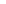 - информирование потребителей образовательных  услуг о  приоритетных направлениях развития ДОУ, планируемых мероприятиях и ожидаемых результатах деятельности.Основными  задачами  МАДОУ детский сад № 14 являются: - охрана жизни и укрепление физического и психического здоровья детей;- обеспечение познавательно–речевого, социально–личностного, художественно–эстетического и физического развития детей в соответствии с федеральными государственными требованиями;- воспитание гражданственности, уважения к правам и свободам человека, любви к окружающей природе, Родине, семье с учетом возрастных категорий детей; - взаимодействие с семьями воспитанников для обеспечения полноценного развития детей.                                  Стратегия развития и социальный заказ Социальный заказ на услуги детского сада направлен на развитие личности ребенка с учетом его психофизического состояния и индивидуальных возможностей и на подготовку ребенка к школе. Коллектив ДОУ организовывает образовательную деятельность, следуя нижеизложенным положениям:      Организационной основой деятельности и содержания образовательного процесса является Федеральный государственный образовательный стандарт дошкольного образования, который направлен на обеспечение равных возможностей для полноценного  развития каждого ребенка в период дошкольного детства независимо от места жительства, пола, нации, языка, социального статуса, психофизиологических и других особенностей.        Обеспечение условий реализации образовательной программы, как целостной системы работы по содержанию и уровню развития детей каждого психологического возраста с учетом соблюдения преемственности при переходе к следующему возрастному периоду.      Содержание и организация образовательного процесса направлены на формирование общей культуры, развитие физических, интеллектуальных и личностных качеств, формирование предпосылок учебной деятельности, обеспечивающих социальную успешность, сохранение и укрепление здоровья детей, коррекцию недостатков в физическом или психологическом развитии детей.      Создание атмосферы эмоционального комфорта, условий для самовыражения, саморазвития ребенка, творчества, игры, общения и познания мира. Основной контекст развития ребенка представляет собой игра, а не учебная деятельность.       Достижения детей дошкольного возраста определяются не суммой конкретных знаний, умений и навыков детей, а совокупностью личностных качеств, в том числе  обеспечивающих психологическую готовность ребенка к школе.          Содержание образовательного процесса в ДОУ обеспечивает достижение воспитанниками готовности к школе. 1. ОБЩАЯ ХАРАКТЕРИСТИКА УЧРЕЖДЕНИЯСоциокультурные и экономические условия :        Полное	наименование	образовательного	учреждения:	муниципальное автономное дошкольное образовательное учреждение г.о. Долгопрудный детский сад  №14 «Жемчужинка. Сокращённое наименование учреждения: МАДОУ детский сад № 14. Организационно-правовая форма: организация.Тип учреждения – автономное дошкольное образовательное учреждение. Вид – детский сад.Местонахождение	учреждения:	М.О. г. Долгопрудный ул. Набережная, дом 19 корпус 1.Электронный адрес: e-mail  jemchujinka14@mail.ru, dolg_sad14@mosreg.ru Сайт организации: http://jemchujinka14.ru/Контактные телефоны: 8-498-705-55-82Контактная информация с ответственными лицами учреждения:Директор Родионова Наталья Юрьевна высшая квалификационная категория, стаж педагогической деятельности 17 лет, в руководящей должности 15 лет– телефон (498) 705-55-82. Заместитель директора по ВМР Барахтина Светлана Владимировна – телефон (498)705-55-82.Заместитель директора по АХЧ Баранова Елена Владимировна – телефон (498)705-55-82.Заместитель директора по без-ти Сирчук Татьяна Викторовна – телефон (498)705-55-82.МАДОУ детский сад № 14 - отдельно стоящее здание, благоустроенное, отвечающее санитарно-гигиеническим требованиям, расположенное в микрорайоне«Московские Водники» города Долгопрудный.Лицензия на образовательную деятельность – серия 50Л01 №0005628, Регистрационный номер № 73747 от 22.06.2015г.МАДОУ детский сад № 14	работает ежедневно с 7.00-19.00, кроме субботы и воскресенья, с двенадцатичасовым пребыванием детей.Территория детского сада озеленена. Имеются различные деревья, кустарники, цветники, клумбы, плодово-ягодные деревья, огород, а также теплица. Прогулочные площадки оснащены теневыми навесами, малыми детскими игровыми формами, имеется спортивная площадка с современным прорезиненным покрытием, которая также оборудована малыми формами.Ближайшее окружение – АОУ школа № 16, МАДОУ детский сад № 20, ФОК «Водник».Государственный	статус	учреждения	–	дошкольное	образовательное учреждение общеразвивающего вида.Устав	муниципального автономного	дошкольного	образовательного	учреждения г.о. Долгопрудный детский сад №14 «Жемчужинка» зарегистрирован 11 марта 2020 года в Межрайонной инспекции Федеральной налоговой службы № 13 по Московской области.Правоустанавливающие документы: http://jemchujinka14.ru/documents/МАДОУ детский сад № 14существляет свою деятельность в соответствии с:— «Законом об образовании РФ»— «Санитарно-эпидемиологическими требованиями к устройству, содержанию и организации режима работы дошкольных образовательных учреждений. СанПиН 2.4.1.3049-13» (утв. Главным государственным санитарным врачом РФ 15 мая 2013г. № 26)— «Федеральными государственными требованиями к структуре основной общеобразовательной программы дошкольного образования (утв. Приказом Минобрнауки России от 23.11.2009 № 655, Регистрационный № 16299 от 08 февраля 2010 г Министерства юстиции РФ).— «Федеральными государственными образовательными стандартами к условиям реализации основной общеобразовательной программы дошкольного образования»— Федеральным законом «Об основных гарантиях прав ребёнка Российской Федерации»;— Конвенцией ООН о правах ребёнка.Групповые помещения обеспечены мебелью и игровым оборудованием в достаточном количестве. Предметно-пространственная среда детского сада организована с учетом  интересов детей, отвечает их возрастным особенностям,  а также соответствует ФГОС ДО. 2. КОМПЛЕКТОВАНИЕЧисленный состав контингента воспитанников в 2020-2021 учебном году составил 327 детей – 15 групп  для детей от 2 до 7 лет, 8 из них общеразвивающей направленности, 6 группы компенсирующей направленности для детей с нарушениями речи. Также функционирует ГКП для детей от 2 до 3 лет с количеством детей 21 чел. В группах общеразвивающей направленности осуществляется дошкольное образование в соответствии	с	основной	общеобразовательной программой. В группах компенсирующей направленности осуществляются квалифицированная коррекция недостатков в речевом развитии и дошкольное образование детей в соответствии с основной общеобразовательной программой детского сада, с учетом особенностей психофизического развития и возможностей	детей. Группы воспитанников комплектуются по возрастному принципу:Структура дошкольных групп, их наполняемостьКоличество детей в группах определяется исходя из расчета площади групповой (игровой)	в дошкольных группах согласно СанПиН 2.4.1.3049-13. Детский сад посещают в основном дети из микрорайона «Московские Водники». Анализ движения воспитанников в детском саду показывает, что в учреждении постоянно сохраняется контингент детей, нет оттока воспитанников в другие детский сады, учреждение пользуется популярностью в районе.3. СТРУКТУРА  УПРАВЛЕНИЯ УЧРЕЖДЕНИЕМНормативно-правовое обеспечение управления ДОУУправление муниципального автономного дошкольного образовательного учреждения г.о.Долгопрудный детского сада № 14 «Жемчужинка» осуществляется в соответствии с Законом Российской Федерации «Об образовании», а так же следующими локальными документами:Договор      между МАДОУ детским садом № 14 и родителями (законными представителями).Трудовые      договора (эффективные контракты) между администрацией и работниками.Штатное      расписание.Документы      по делопроизводству МАДОУ  детского сада № 14.Приказы      директора МАДОУ детского сада № 14 .Должностные      инструкции, определяющие обязанности работников МАДОУ детского сада № 14 .Правила      внутреннего трудового распорядка МАДОУ детского сада № 14 .Инструкции      по организации охраны жизни и здоровья детей в МАДОУ детского сада № 14 .Положение      о Родительском Комитете.Положение      о Педагогическом совете.Положение      о Совете образовательного учреждения.Положение      о Наблюдательном совете.Положение      о дополнительных платных образовательных услугах.Положение      об Общем собрании трудового коллектива. Положение      о комиссии по охране труда.Положение      об оплате труда работников МАДОУ детского сада № 14. Годовой      календарный учебный график, учебный план, расписание ООД.Годовой      план работы МАДОУ детского сада № 14.В течение 2020-2021 учебного года  продолжалась работа по созданию и обогащению нормативно — информационного обеспечения управления. Используются унифицированные формы оформления приказов. Управление осуществляется на аналитическом уровне.Структура управленияВ ДОУ создана структура управления в соответствии с целями и содержанием работы учреждения, направленными на разумное использование самоценного периода дошкольного детства и самостоятельной жизни.       Управление детским садом осуществляется на принципах единоначалия и самоуправления. Формами самоуправления являются: - Общее собрание трудового коллектива; - Педагогический совет;Организационную структуру ДОУ можно рассмотреть, как четыре уровня управления.      1 уровень управления. Высшим органом управления является общее собрание трудового коллектива, в которое входят все члены коллектива, проводится 2 раза в год.Общее собрание трудового коллектива: - рассматривает и обсуждает программу развития учреждения; - рассматривает и обсуждает проект годового плана работы; - рассматривает вопросы охраны и безопасности условий труда, охраны здоровья воспитанников и т.д.  Педагогический совет как высший орган руководства всем воспитательно-образовательным процессом решает конкретные задачи дошкольного учреждения. Руководитель детского сада – осуществляет управленческую деятельность ДОУ, контроль качества образования. ,анализирует, планирует, контролирует и координирует работу структурных подразделений и всех работников; осуществляет подбор, прием на работу и расстановку кадров;  - формирует контингент детей.2 уровень управления. Административный совет, управленческая команда – рассматривают вопросы, подготовленные административным звеном, проводят сбор и анализ информации в соответствии с делегированными полномочиями. Психолого-медико-педагогический консилиум – коллегиальный орган, осуществляет сбор и анализ информации об уровне развития детей, планировании коррекционно – развивающей работы. Бухгалтерия – осуществляет финансово – экономическое обеспечение деятельности. 3 уровень управления. Специалисты (педагог-психолог, музыкальный руководитель, инструктор физической культуры, учителя- логопеды) - курируют одно из направлений реализуемой программы, организуя обучение, воспитание и развитие детей по данному направлению. 4 уровень управления. Воспитатели – ими осуществляется организация воспитательно–образовательного процесса в рамках реализуемой основной образовательной программы. 4.КАДРОВЫЙ ПОТЕНЦИАЛКвалификация педагогических кадров соответствует квалификационным характеристикам, установленным в Едином квалификационном справочнике должностей руководителей, специалистов и служащих, раздел «Квалификационные характеристики должностей работников образования», утверждённом приказом Министерства здравоохранения и социального развития РФ от 26.08. 2010 г. № 761. Педагогические работники обладают основными компетенциями, необходимыми для создания условия развития детей. Аттестованы  на высшую квалификационную категорию воспитатель Савельева Т.П., на первую квалификационную категорию учитель-логопед Юткина О.П.. Педагогический коллектив имеет достаточно высокий уровень профессионализма,  решает сложные задачи внедрения новых информационных технологий, основных положений, понятий и принципов ФГОС в процесс воспитания и развития детей. Общее количество педагогических работников организации 22  человека.Расстановка кадров на 2020-2021 учебный год:Сведения о педагогических работниках по должностямКоллектив стабильный, работоспособный, творческий, инициативный, постоянно участвующий в создании условий для повышения качества образования в ДОУ.Аттестация педагогических работников          Весь педагогический персонал  ДОУ имеет профессиональное педагогическое образование (среднее или высшее).       В 2020-2021 учебном году  проходили аттестацию в целях установления квалификационной категории следующие педагогические работники: - первая квалификационная категория: Юткина О.П. учитель-логопед; - высшая квалификационная категория: Савельева Т.П. воспитатель        Всем работникам была присвоена заявленная квалификационная категория   Совершенствованию компетенций и получению педагогами новых компетенций, необходимых для профессиональной деятельности способствовало обучение педагогов на курсах повышения квалификации.Сведения об обучении педагогов    В течение года педагоги активно занимались своим самообразованием.Отчеты по результатам самообразования были представлены педагогами на мастер-классах, семинарах-практикумах, открытых просмотрах, консультациях в течение года.В течение  учебного года педагоги детского сада принимали активное участие в мероприятиях округа, посещая семинары, конференции, участвуя в соревнованиях, фестивалях, конкурсах. Воспитательно-образовательный процесс в МАДОУ детском саду № 14  обеспечивает заместитель директора по ВМР.В коллективе МАДОУ детского сада № 14 царит дружелюбная, спокойная и творческая атмосфера. Воспитатели и специалисты работают в единой системе взаимодействия «дети — родители  —  педагоги», что позволяет рассматривать и решать проблемные ситуации со всех сторон. Таким образом, происходит единое понимание целей и задач педагогами и родителями, появляется доверие, уважение друг к другу, а все это создает комфортные условия для становления личности воспитанников. Результативность воспитательно-образовательного процесса с каждым годом повышается.       Исходя из современных требований, предъявляемых к педагогу, в образовательной организации определены и успешно осуществляются следующие направления профессионального развития педагогов: участие в  мастер-классах, форумах, фестивалях.     Опыт использования различных технологий, программ и методик изучался педагогами ДОУ в рамках посещаемых мероприятий:Мастер-класс: « Развивающие игры для дошкольников»;« Виды кукольных театров в  ДОУ»;«Современные здоровьесберегающие технологии, используемые в детском саду в соответствии с ФГОС ДО»;Семинар-практикум: «Знакомство с нетрадиционными техниками рисования и их роль в развитии детей дошкольного возраста»;«Развиваемся играя»;       Также педагогическим коллективом ДОУ организованы и проведены различные  праздники, приуроченные к знаменательным датам  « День знаний», « День матери», «Новогодние утренники», «День защитников Отечества», «Утренники к 8 марта», масленичные гуляния, День защиты детей, день памяти А.С.Пушкина, День России;ОСОБЕННОСТИ ОБРАЗОВАТЕЛЬНОГО ПРОЦЕССАОбразовательный процесс в детском саду регламентируется программой развития,  основной общеобразовательной программой дошкольного образования, годовым планом работы, расписанием организованной образовательной деятельности. Содержание образовательного процесса выстроено в соответствии с основной общеобразовательной программой дошкольного образования «От рождения до школы», под ред. Н.Е.Вераксы, Т.С.Комаровой, М.А.Васильевой; Москва–2015г. для групп общеразвивающего вида, программа «Коррекция нарушений речи» под ред. Т.Б.Филичевой, Г.В.Чиркиной; Просвещение 2014г., «Программа развития МАДОУ детский сад № 14 »; «Образовательная программа дошкольного образования»  АОУ детского сада   № 14, согласно закона  «Об  образовании  в  РФ»  №  273-ФЗ от 29.12. 2012 г., с учётом СанПиН 2.4.1.3049-13; СанПиН 2.4.3648-20.Содержание общеобразовательной программы выстроено по принципу развивающего образования, целью которого является развитие  ребёнка.В основу организации образовательного процесса   определён  комплексно-тематический принцип с ведущей игровой деятельностью. Решение программных задач осуществляется в разных формах совместной деятельности взрослых и детей, а также  совместной деятельности детей. Образовательный процесс в детском саду строится, прежде всего, на индивидуальном подходе к детям, создании благоприятного микроклимата в группе на основе интересного диалогического общения.МАДОУ детский сад № 14 является дошкольным учреждением общеразвивающего вида, в котором функционируют группы общеразвивающей направленности и компенсирующей направленности. Приоритетным направлением деятельности ДОУ по реализации основной общеобразовательной программы, согласно ФГОС, является создание условий социальной ситуации развития дошкольников, открывающей возможности позитивной социализации ребёнка, его всестороннего личностного морально-нравственного и познавательного развития, развития инициативы и творческих способностей на основе соответствующих дошкольному возрасту видов деятельности (игры, изобразительной деятельности, конструирования, восприятия сказки и др.)Программные задачи1. Совершенствование воспитательно-оздоровительной работы с детьми по развитию их личностных физических и психических качеств в соответствии с возрастными индивидуальными особенностями посредством здоровьесберегающих технологий и образовательной среды, на основе взаимодействия детского сада с семьёй и приобщения детей к ценностям здорового образа жизни.2. Формирование на основе деятельностного подхода у дошкольника качеств, необходимых для овладения учебной деятельностью: любознательности, инициативности, самостоятельности, произвольности, творческого самовыражения, а также социальных умений и навыков, необходимых для благополучной адаптации к школе: контроля и самоконтроля, оценки и самооценки, при этом обеспечить сохранение самоценности дошкольного возраста, когда закладываются важнейшие черты будущей личности. 3. Соблюдение в работе детского сада и начальной школы преемственности, исключающей умственные и физические перегрузки в содержании образования детей дошкольного возраста, организация единого развивающего мира – дошкольного и начального образования.4. Усиление мотивации познавательной активности детей дошкольного возраста, активизация их интеллектуального развития посредством исследовательской и творческой деятельности через активное участие в различных конкурсах.5.  Расширение культурно-образовательной среды посредством совершенствования связи между детским садом и социальными партнёрами (организациями социума), вариативными формами, что позволяет использовать максимум возможностей для развития детей и их индивидуальных возможностей, решать многие образовательные задачи, тем самым, повышая качество образовательных услуг и уровень реализации стандартов дошкольного образования.7. Совершенствование форм сотрудничества с семьями воспитанников: повышение педагогической культуры родителей посредством приобщения к активному участию в инновационной творческой работе учреждения, их психолого-педагогическое просвещение с учетом индивидуальных особенностей, возможностей и потребностей семей.Образовательная программа МАДОУ детский сад № 14 рассматривается как модель организации образовательного процесса, ориентированного на личность воспитанника, с учётом их возрастных и индивидуальных особенностей по основным направлениям – физическому, социально-личностному, познавательно-речевому и художественно-эстетическому. Программа обеспечивает достижение воспитанниками готовности к школе. Наряду с программой использовались методические пособия, которые можно успешно комбинировать в рамках реализации основной образовательной деятельности ДОУ и обеспечивать максимальное развитие психологических, физических возможностей и личностного потенциала дошкольников, напримерСписок учебной  литературы используемой в образовательном процессе :1. «Основная общеобразовательная  программа дошкольного образования                         «ОТ РОЖДЕНИЯ ДО ШКОЛЫ»     научные редакторы Н.Е. Веракса, Т.С. Комарова, М. А. Васильева,     издательство МОЗАИКА-СИНТЕЗ,  Москва, 2015 г.Соответствует ФГОС                                                                                                                                                                                                                                                                                                                                                                           2. «Народные праздники в детском саду»  методическое пособие для педагогов и музыкальных руководителей для работы с детьми 5-7 лет М.Б. Зацепина, Антонова Т.В.     Мозаика-Синтез, М., 20083. «Интеграция в системе воспитательно-образовательной  работы детского сада»                                                                                        Т.С. Комарова, М.Б. Зацепина Издательство Мозаика-Синтез, М. 2010 год 4.  «Формирование основ безопасности     у дошкольников»   К.Ю. Белая           издательство МОЗАИКА-СИНТЕЗ, Москва, 2011 г.                                                                              ОО «ФИЗИЧЕСКОЕ РАЗВИТИЕ»5 ФГОС  «Оздоровительная гимнастика» Для детей 3-7 лет  авт. Л.И. Пензулаева                                                                             Издательство Мозаика – Синтез, Москва 2014 г.6. ФГОС «Физическая культура в детском саду»  младшая группа    авт. Л.И. ПензулаеваИздательство Мозаика – Синтез, Москва 2015 г.7. ФГОС «Физическая культура в детском саду»  средняя группа    авт. Л.И. Пензулаева Издательство Мозаика – Синтез, Москва 2015 г.8. ФГОС «Физическая культура в детском саду»  старшая группа    авт. Л.И. Пензулаева Издательство Мозаика – Синтез, Москва 2015 г.9. ФГОС «Физическая культура в детском саду»  подготовительная группа    авт. Л.И. Пензулаева Издательство Мозаика – Синтез, Москва 2015 г.ОО «СОЦИАЛЬНО-КОММУНИКАТИВНОЕ РАЗВИТИЕ»10 . «Развитие игровой деятельности»  II группа раннего возраста авт. Н.Ф. Губанова Издательство Мозаика – Синтез, Москва 2015 г.11. «Развитие игровой деятельности»  младшая группа авт. Н.Ф. Губанова Издательство Мозаика – Синтез, Москва 2015 г.12. «Развитие игровой деятельности»  средняя группа авт. Н.Ф. Губанова Издательство Мозаика – Синтез, Москва 2015 г.13. «Игры-занятия на прогулке с малышами»    авт. С.Н. Теплюк  Мозаика -Синтез, М., 2015 год14.«Знакомим  дошкольников с правилами дорожного движения авт. Т.Ф. Саулина издательство Мозаика – Синтез, Москва, 2015 г.15.Этические беседы с дошкольниками авт.В.И.Петрова, Т.Д.Стульник издательство Мозаика – Синтез, Москва, 2015 г.ОО «ПОЗНАВАТЕЛЬНОЕ РАЗВИТИЕ»16.Формирование элементарных  математических представлений» II группа раннего возраста авт. И.А. Помораева, В.А. Позина издательство  Мозаика – Синтез, М., 2015год17.Формирование элементарных  математических представлений» младшая группа авт. И.А. Помораева, В.А. Позина издательство  Мозаика – Синтез, М., 2015год18.Формирование элементарных  математических представлений» средняя группа авт. И.А. Помораева, В.А. Позина издательство  Мозаика – Синтез, М., 2015год19.Формирование элементарных  математических представлений» старшая группа авт. И.А. Помораева, В.А. Позина издательство  Мозаика – Синтез, М., 2015год20.Формирование элементарных  математических представлений» подготовительная группа авт. И.А. Помораева, В.А. Позина издательство  Мозаика – Синтез, М., 2015год21.Ознакомление с природой в детском саду II группа раннего возраста авт. О.А.Соломенникова издательство  Мозаика – Синтез, М., 2015год22.Ознакомление с природой в детском саду II младшая группа авт. О.А.Соломенникова издательство  Мозаика – Синтез, М., 2015год23.Ознакомление с природой в детском саду средняя группа авт. О.А.Соломенникова издательство  Мозаика – Синтез, М., 2015год24.«Ознакомление с предметным и социальным окружением» младшая группа авт. О.В. Дыбина  Москва, Мозаика -  Синтез, 2014 год25.«Ознакомление с предметным и социальным окружением» средняя группа авт. О.В. Дыбина  Москва, Мозаика -  Синтез, 2014 год26.«Ознакомление с предметным и социальным окружением» старшая группа авт. О.В. Дыбина  Москва, Мозаика -  Синтез, 2015 год27.«Ознакомление с предметным и социальным окружением» подготовительная группа авт. О.В. Дыбина  Москва, Мозаика -  Синтез, 2014 год28. «Юный эколог» система работы в старшей группе детского сада авт. С.Н.Николаева Москва, Мозаика -  Синтез, 2010 год29. «Юный эколог» система работы в подготовительной группе детского сада авт. С.Н.Николаева Москва, Мозаика -  Синтез, 2010 годОО «РЕЧЕВОЕ РАЗВИТИЕ»30. ФГОС «Развитие речи в детском саду» вторая группа  раннего возраста авт. В.В. Гербова, Издательство Мозаика – Синтез, Москва 2015 год   31.ФГОС «Развитие речи в детском саду» младшая группа  авт. В.В. Гербова, Издательство Мозаика – Синтез, Москва 2014 год   32.ФГОС «Развитие речи в детском саду» средняя группа  авт. В.В. Гербова, Издательство Мозаика – Синтез, Москва 2015 год   33.ФГОС «Развитие речи в детском саду» старшаягруппа  авт. В.В. Гербова, Издательство Мозаика – Синтез, Москва 2015 год   34.ФГОС «Развитие речи в детском саду» подготовительная группа  авт. В.В. Гербова, Издательство Мозаика – Синтез, Москва 2015 год   ОО «ХУДОЖЕСТВЕННО-ЭСТЕТИЧЕСКОЕ РАЗВИТИЕ»35.ФГОС «Изобразительная деятельность в детском саду» 2 младшая группа авт. Т.С. Комарова  Москва-Синтез, М., 2014 г. 36.ФГОС «Изобразительная деятельность в детском саду»  средняя группа авт. Т.С. Комарова  Москва-Синтез, М., 2014 г37.ФГОС «Изобразительная деятельность в детском саду» старшая группа авт. Т.С. Комарова  Москва-Синтез, М., 2015 г   38.ФГОС «Изобразительная деятельность в детском саду»  подготовительная группа авт. Т.С. Комарова  Москва-Синтез, М., 2014 г                                                                                                      39 «Изобразительная деятельность в детском саду»  Ранний возраст  авт. И.А. Лыкова  «Карапуз – дидактика», Творческий центр СФЕРА, Москва 2009 год40.Конструирование из строительного материала старшая группа авт. Л.В.Куцакова Москва-Синтез, М., 2014 г    41.Конструирование из строительного материала подготовительная группа авт. Л.В.Куцакова Москва-Синтез, М., 2014 г                                                                                                       При организации образовательного процесса нами  учтены принципы интеграции образовательных областей в соответствии с возрастными возможностями и особенностями воспитанников. В основу организации образовательного процесса определен комплексно-тематический принцип с ведущей  игровой деятельностью, а  решение программных задач  осуществляется в разных формах совместной деятельности взрослых и детей, а также в самостоятельной деятельности детей. Основные приоритетные направления и задачи деятельностиМАДОУ детского сада № 14.Познавательно – речевое развитие:— создание оптимальных условий для коррекционно- развивающей работы и всестороннего гармоничного развития детей с общим недоразвитием речи;— развитие фонетико – фонематической системы языка и навыков языкового анализа и синтеза;— формирование и совершенствование грамматического строя речи;— развитие словаря;— обучение элементам грамоты;— развитие связной речи и речевого общения.В МАДОУ детском саду № 14 ведется работа по коррекционно – развивающей программе для детей с общим недоразвитием речи и фонетико-фонематическим недоразвитием. К каждой логопедической группе прикреплен учитель – логопед, который ежедневно проводит фронтальные, подгрупповые и индивидуальные занятия, а также консультации с родителями, педагогами и другими специалистами учреждения.Художественно – эстетическое развитие:—  формирование эстетического отношения к миру средствами искусства;— развитие детского творчества. В МАДОУ детском саду № 14 систематически проводятся тематические  выставки детских детского творчества; организуются конкурсы совместного творчества, детей и родителей, детей и воспитателей.Социально – личностное развитие:— формирование предпосылок трудовой деятельности;— воспитание положительного отношения к труду взрослых;— воспитание личности ребенка. В МАДОУ детском саду № 14 есть все необходимое  для приобщения детей к труду. Прежде всего, это формирование умений самообслуживания: дежурство в группе, ухаживание за цветами, содержание в чистоте игровых площадок и комнат, а также работа на огороде и в цветнике. Выполнение подобных несложных заданий приучает детей к порядку, они с удовольствием участвуют в повседневных трудовых акциях. Образовательная деятельность связанная с рисованием, лепкой, художественным конструированием, прививают детям трудовые навыки и вырабатывают терпеливость, аккуратность, внимательность.Физическое развитие:— охрана и укрепление здоровья ребенка, в соответствии с возрастными и индивидуальными особенностями;— формирование основ физической культуры, потребности в ежедневных физических упражнений;— формирование начальных преставлений о здоровом образе жизни.В МАДОУ детском саду № 14 ежедневно проводится утренняя гимнастика, пальчиковая гимнастика, закаливающие процедуры (воздушные, водные), прогулки, подвижные игры, проветривание и уборка помещений, физкультурные занятия 3 раза в неделю (одно из них на улице). Дети участвуют в соревнованиях, эстафетах, конкурсах, забегах.В основу организации образовательного процесса определен комплексно-тематический принцип с ведущей игровой деятельностью, а решение программных задач  осуществляется в разных формах совместной деятельности взрослых и детей, а также в самостоятельной деятельности детей. Воспитательно-образовательный процесс в МАДОУ детском саду № 14 строится с учетом требований санитарно-гигиенического режима в дошкольных учреждениях.6. РЕЗУЛЬТАТИВНОСТЬ РАБОТЫ ОТСЛЕЖИВАНИЯ НА ОСНОВЕ МОНИТОРИНГА В 2020 – 2021 учебном году в детском саду функционировало 15 возрастных групп.1 группа для детей 2-3 лет2 группы для детей 3 – 4 лет3 группы для детей 4 – 5 лет2 группы для детей 5 – 6 лет1 группа для детей 6 – 7 лет3  группы логопедических 5-6 лет3 группы логопедических 6-7 лет1 группы кратковременного пребывания (ГКП) 2-3 летВсего детский сад посещало 341 ребенок.На основании Федерального государственного образовательного стандарта дошкольного образования, и в целях реализации программы воспитания и обучения детей на 2020 – 2021 учебный год, основными задачами стали:1.  Укреплять физическое здоровье детей через создание условий для систематического оздоровление организма, через систему физкультурно-оздоровительной работы в соответствии с требованиями ФГОС ДО.2. Продолжать работу по экологическому воспитанию дошкольников в контексте ФГОС дошкольного образования в рамках Года экологии. Формировать экологическую культуру дошкольников, развитие любознательности и бережливого отношения к окружающему миру в процессе исследовательской деятельности.3. Совершенствовать работу  ДОУ по развитию художественно-эстетических способностей воспитанников в соответствии с ФГОС. Развивать творческие способности детей посредством формирования художественно-эстетического вкуса, творческого выражения личности через мир искусства и художественной деятельности, мира музыки и театральной деятельности, используя современные методы и технологии.Для реализации задач были запланированы и проведены следующие мероприятия:1. По первой годовой задаче был проведен семинар «Художественно-эстетическое развитие дошкольников, через интеграцию различных видов деятельности». Был проведен педагогический совет на тему: «Развитие творческого потенциала личности дошкольника через организацию работы по художественно – эстетическому развитию». Проведен тематический контроль «Художественно – эстетическое развитие дошкольников в ДОУ».2. По второй годовой задаче был проведен семинар «Духовно – нравственное воспитание дошкольников»; педагогический совет «Условия для духовно – нравственного развития детей дошкольного возраста через построение целостного педагогического процесса»; проведен тематический контроль «Организация  работы по духовно – нравственному воспитанию». Так же проведен конкурс для педагогов «Лучшая разработка конспекта ООД по духовно – нравственному воспитанию».3. По третьей годовой задаче был проведен семинар – практикум «Подвижная игра, как средство развития внимания»; запланирована и проведена выставка – конкурс «Нетрадиционное оборудование по физическому развитию», проведен педагогический совет на тему: «Совершенствование физических качеств детей через подвижные игры и физические упражнения», тематический контроль «Организация двигательной активности дошкольников в течение дня».4. В течение года все педагоги детского сада прошли курсы повышения квалификации по разным направлениям.5. Прошли профессиональную переподготовку: Горбунова Л.И. воспитательЗаместителем директора по ВМР Барахтиной С.В. составлен план – график по повышению квалификации педагогического коллектива. В результате повышения квалификации все педагоги имеют профессиональное педагогическое образование. В 2020 – 20201 учебном году 2 педагога приняли участие в аттестации, в результате экспертизы присвоена высшая и первая квалификационная категория.                                      Особенности образовательного процесса 	В 2020 – 2021 учебном году коллектив ДОУ осуществлял образовательный процесс по основной общеобразовательной программе дошкольного образования. Основная общеобразовательная программа ДОУ разработана с учетом целей, задач и содержания основной общеобразовательной программы дошкольного образования, воспитания и обучения в детском саду «От рождения до школы» под редакцией Н.Е.Вераксы, М.А. Васильевой, Т.С.Комаровой.	Работа по ОБЖ и ПДД велась в соответствии с планами ДОУ и приказами Управления образования. 	В течение года на сайте детского сада регулярно обновлялись материалы и публикации. 	В ДОУ создаются условия для развития творческого потенциала педагогов, оказывается методическая поддержка в подготовке различных мероприятий с педагогами, детьми и родителями.	Работа с родителями осуществлялась в соответствии с ФГОС, где говорится, что детский сад обязан:информировать родителей (законных представителей) и общественность относительно целей дошкольного образования, общего для всего образовательного пространства Российской Федерации, а также о Программе, и не только семье, но и всем заинтересованным лицам, вовлеченным в образовательную деятельность;обеспечить открытость дошкольного образования;создавать условия для участия родителей (законных представителей) в воспитании детей, охране и укреплении их здоровья;создавать условия для участия родителей (законных представителей) в         образовательной деятельности;обеспечить вовлечение семей непосредственно в образовательную деятельность, в том числе посредством сознания образовательных проектов совместно с семьей на основе выявления потребностей и поддержки образовательных инициатив семьи;создавать условия для взрослых по поиску, использованию материалов, обеспечивающих реализацию Программы, в том числе в информационной среде, а также для обсуждения с родителями (законными представителями) детей вопросов, связанных с реализацией.В течение года мы искали новые формы работы с родителями для решения следующих приоритетных задач:установление партнерских отношений с семьей каждого воспитанника;объединение усилий для развития и воспитания детей;создание атмосферы взаимопонимания, общности интересов, эмоциональной взаимоподдержки;активизация и обогащение воспитательных умений родителей.Для решения поставленных задач и вовлечения родителей в единое пространство детского развития в детском саду велась работа в трех направлениях:Работа с коллективом ДОУ по организации взаимодействия с семьей, ознакомление педагогов с системой новых форм работы с родителями.Повышение педагогической культуры родителей.Вовлечение родителей в деятельность ДОУ, совместная работа по обмену опытом.  Использовались коллективные, индивидуальные, наглядно-информационные методы.	Коллективные:Общие и групповые родительские собрания, в том числе и нетрадиционные;Заседания родительского коллектива ДОУ;Совместные с родителями, детьми и воспитателями праздники, соревнования, экскурсии, развлечения;Совместные досуги, соревнования;Выставки и конкурсы совместных работ родителей и детей;Анкетирование;Мастер – классы;Открытые просмотры.Наглядно – информационные:Выставки детских творческих работ в группах и холлах детского сада;Тематические выставки и информационные стенды;Стенгазеты;Фотовыставки;Наглядная агитация в форме консультаций, рекомендаций, буклетов, памяток по воспитанию и развитию, оздоровлению и закаливанию детей, ОБЖ в приемных групп и специально отведенных для этой информации стендах в холлах детского сада;А так же консультации для родителей в соответствии с календарно-тематическим планированием.Индивидуальные:Индивидуальные беседы и консультации;Папки – передвижки;Приобщение родителей к жизни детского сада (организационно-хозяйственная помощь родителей воспитателю).Основная цель всех форм и видов взаимодействия ДОУ с семьей – это установление доверительных отношений между детьми, родителями и педагогами, воспитание потребности делиться друг с другом своими проблемами и совместно их решать.Такая работа помогает родителям и воспитателям найти правильный подход в воспитании и развитии детей.                Актуальность качества образовательного процессаВыявление динамики развития каждого ребенка;Оценка успешности усвоения принятой в ДОУ образовательной программы;Определение перспектив, направлений работы как отдельно взятого педагога, так и всего педагогического коллектива учреждения.Анализ деятельности и организации образовательного процесса по ДОУ в 2019 – 2020 учебном году показал, что в дошкольном учреждении создана оптимальная образовательная среда. Работает стабильный кадровый состав, способный эффективно осуществлять поставленные цели и задачи. Существенным достижением в деятельности педагогического коллектива стало значительное повышение методической активности педагогов. Анализ педагогической деятельности показывает, что образовательная деятельность реализуется на достаточном уровне. Увеличилось количество детей  - участников различных выставок, конкурсов. Повысилась заинтересованность родителей в осуществлении образовательного процесса.                Планируемые результаты освоения образовательной программы за предшествующий 2020-2021 учебный год по результатам мониторинга были достигнуты во всех возрастных группах. Следует отметить хорошие показатели уровня освоения образовательной программы по образовательным областям, что подтверждает качество образования в МАДОУ детский сад № 14. К ним можно отнести и высокую степень активности участия детей и их родителей в различных образовательных проектах, конкурсах, фестивалях, соревнованиях и других мероприятиях разного уровня, особенно когда эти мероприятия проходят в родных стенах учреждения. Результат деятельности показал хорошую работу коллектива.Отчет  об участии детей в мероприятиях за 2020-2021 уч.г.Анализ выполнения программы за 2020 – 2021 учебный год показал, что цели и задачи, поставленными педагогическим коллективом, были выполнены качественно.В течение года педагогический коллектив принимал активное участие в муниципальных, региональных, международных конкурсах, выставках.Рекомендации:Воспитателям всех групп:1.    Продолжать осуществлять личностно-ориентированный подход к детям с целью улучшения освоения программного материала по образовательным областям  с ФГОС ДО.2.  При планировании воспитательно-образовательной работы учитывать результаты мониторинга в соответствии с ФГОС ДО.3.  Педагогам особое внимание следует уделить детям, показавшим низкий уровень освоения программного материала по образовательным областям в соответствии с ФГОС ДО, составить план устранения недостатков и устранить имеющиеся недостатки в течение года.Система психологической помощиЗадачи психолого-педагогической работы по формированию физических, интеллектуальных и личностных качеств детей решаются интегративно в ходе освоения всех образовательных областей. Педагоги-специалисты работают во взаимодействии  и взаимопомощи друг с другом. Психолого-педагогическое сопровождение ребёнка ведётся на всех возрастных этапах развития (раннее детство, дошкольный возраст). Большой вклад в совершенствование работы по адаптации детей, по  подготовке детей к школе вносит педагог-психолог, который ведёт систематическую работу по адаптации детей к социальному окружению, организует психолого-консультативную деятельность для родителей. Для полноценного развития детей старшего дошкольного возраста и предотвращения нарушений психического развития, осуществляется индивидуальное сопровождение детей педагогом-психологом образовательного учреждения.В процессе индивидуального сопровождения ребёнка и психологического сопровождения группы детей старшего дошкольного возраста педагог-психолог руководствуется Положением о службе практической психологии в системе образования Российской Федерации.	П.20.: «Планы и программы развивающей и психо-коррекционной работы разрабатываются с учётом возрастных и индивидуальных особенностей детей, определяемых в ходе психодиагностических исследований, и носят строго индивидуальный конкретный характер».Анализ работы  логопедических группЛогопедическая работа учителем-логопедом Юткиной О.П., Алексеевой И.А., Родионовой Е.А., Олтаржевской М.О. осуществлялась  по следующим направлениям:  диагностический блок; блок анализа, планирования и организации работ; блок развивающих занятий; блок профессиональной и консультативной работы; блок повышения квалификации учителя-логопеда; блок методического обеспечения и оптимизации коррекционно-педагогического процесса. В течение года учителя-логопеды неоднократно участвовала в родительских собраниях, выступала на семинарах. Посетила обучающие семинары на методических объединениях.Отчет  логопедической работы за 2020-2021 учебный год в подготовительной логопедической группе № 8, 9, 11  для детей с ОНР учителя-логопеда  Юткиной О.П. В сентябре 2020 года в старшую логопедическую группу № 8, 9,11 по направлению окружной  ПМПК поступило 23 ребенка из них:  Обучение проводилось по программам  Т.Б.Филичевой, Г.В.Чиркиной «Программа логопедической работы по преодолению общего недоразвития речи у детей» Москва «Просвещение» 2014г., «Комплексная образовательная программа ДО для детей с тяжелыми нарушениями речи (ОНР) с 3 до 7 лет» под ред.Н.В.Нищевой и с использованием технологий Т.А.Ткаченко.В конце года  выпущено 23 ребенка   в массовую школу. Отчет  логопедической работы за 2020-2021 учебный год в подготовительной логопедической группе № 8, 9, 11  для детей с ОНР учителя-логопеда  Олтаржевской М.О.В сентябре 2020 года в старшую логопедическую группу № 8, 9,11 по направлению окружной  ПМПК поступило 12 детей из них:  Обучение проводилось по программам  Т.Б.Филичевой, Г.В.Чиркиной «Программа логопедической работы по преодолению общего недоразвития речи у детей» Москва «Просвещение» 2014г., «Комплексная образовательная программа ДО для детей с тяжелыми нарушениями речи (ОНР) с 3 до 7 лет» под ред.Н.В.Нищевой и с использованием технологий Т.А.Ткаченко.В конце года  выпущено 12 детей   в массовую школу. Отчет  логопедической работы за 2020-2021 учебный год в старшей логопедической группе № 5, 10, 12 для детей с ОНР учителя-логопеда Алексеевой И.А.В сентябре 2020 года в старшую логопедическую группу № 5, 10, 12 по направлению окружной  ПМПК поступило 18 детей из них:    Обучение проводилось по программе  «Комплексная образовательная программа ДО для детей с тяжелыми нарушениями речи (ОНР) с 3 до 7 лет» под ред.Н.В.Нищевой, с использованием технологий  Цукановой С.П., Бетц Л.Л.На конец года в группе обучалось 17 детей. В течение года 1 ребенок выбыл. В конце года  4 ребенка выпущены с исправленной речью в общеразвивающую группу;13 детей оставлены в логопедической группе, для дальнейшего прохождения коррекционной работы.Отчет  логопедической работы за 2020-2021 учебный год в подготовительной логопедической группе№ 14  для детей с ОНР учителя-логопеда  Родионовой Е.А.В сентябре 2020 года в старшую логопедическую группу № 14 по направлению окружной  ПМПК поступило 12 детей из них:  Обучение проводилось по программе  «Комплексная образовательная программа ДО для детей с тяжелыми нарушениями речи (ОНР) с 3 до 7 лет» под ред.Н.В.Нищевой, с использованием технологий  Цукановой С.П., Бетц Л.Л.На конец года в группе обучалось 11 детей. В течение года 1 ребенок выбыл. В конце года  1 ребенок выпущен с исправленной речью в общеразвивающую группу;10 детей оставлены в логопедической группе, для дальнейшего прохождения коррекционной работы.Основные задачи обучения:- практическое усвоение лексических и грамматических средств языка;- формирование правильного произношения (воспитание артикуляционных навыков звукопроизношения, слоговой структуры, фонематического слуха и восприятия);- подготовка к обучению грамоте. Овладение элементами грамоты;- развитие навыков связной речи.В соответствии с программой с детьми проводились тематические фронтальные занятия, индивидуально-подгрупповые и индивидуальные коррекционные логопедические занятия.7.ФИЗИЧЕСКОЕ РАЗВИТИЕ И УКРЕПЛЕНИЕ ЗДОРОВЬЯПриоритетным направлением в работе детского сада является работа по физкультурно-спортивному развитию детей. Физкультурно-оздоровительная работа в нашем детском саду проводится в процессе ОД по физкультуре, тематических и сезонных праздниках, досугах и развлечениях, Днях здоровья, спортивных соревнованиях. Осуществляя комплексную систему оздоровительной работы, детский сад придерживался  различных форм взаимодействия с детьми.     ОД по физической культуре в детском саду имеет огромное значение в укреплении  здоровья детей, совершенствовании всех функций организма, полноценном физическом развитии, формировании основ физической культуры, в воспитании положительных нравственно-волевых качеств, в чувстве коллективизма.  В нашем детском саду проводится  совместная работа инструктора по физической культуре с педагогами - специалистами и воспитателями групп, направленная на интеграцию различных видов деятельности. Взаимодействие инструктора по физической культуре  с медицинским персоналом детского сада  направлено на укрепление здоровья и оздоровление детского организма. Большое внимание уделяется взаимодействию  с семьями воспитанников, так как только совместная деятельность сотрудников детского сада и родителей по укреплению здоровья и гармоничному воспитанию детей  может привести к положительному результату.    8.ОХРАНА И УКРЕПЛЕНИЕ ЗДОРОВЬЯ ДЕТЕЙ.Положительные результаты в оздоровлении детей являются следствием продуманной системы работы в этом направлении.     Забота о здоровье детей в  дошкольном учреждении отнесено к приоритетным направлениям работы. Весь коллектив принимает участие в создании благоприятных условий для обеспечения физического и эмоционального здоровья и благополучия каждого ребёнка, повышения его функциональных и адаптивных возможностей в процессе воспитательно-образовательной  работы. В детском саду разработана и осуществляется система физкультурно-оздоровительных и медицинских мероприятий по укреплению здоровья детей и снижению заболеваемости. В данной системе  использовались различные формы работы оздоровления воспитанников детского сада, в том числе часто болеющих, что оказывает  комплексное воздействие на воспитанников и показывает положительный результат. С детьми регулярно проводится утренняя зарядка, гимнастика после сна, воздушное закаливание, умывание  водой, хождение по ребристой поверхности и другое. Для укрепления здоровья,  для успешного решения  оздоровительных задач, используются различные средства двигательного режима, физического воспитания в комплексе.  В будущем году планируем  продолжать работу по оздоровлению детей,  взаимодействуя с семьями воспитанников и школой и социума. АНАЛИЗ  СОСТОЯНИЯ  ЗДОРОВЬЯДля обогащения двигательного опыта детей, укрепления здоровья, для успешного решения мы использовали различные средства двигательного режима, физического воспитания в комплексе:рациональный режим, питание, соблюдение питьевого режимазакаливание и оздоровление, утренняя гимнастика, развивающие упражнения спортивные и подвижные игрыупражнения на тренажерахдосуги, спортивные мероприятияиндивидуальный  подход  к  проведению  профилактических  прививоксезонная  профилактика  ОРВИ  и  гриппа    Специальные  оздоровительные  мероприятия:использование  бактерицидных излучателей для очистки воздухакоррекционные  занятия с учителем-логопедом;витаминотерапия 2 завтрак – фрукты, сокразвивающие  игры.В детском саду  проводятся  закаливающие    мероприятия,   которые  проводятся    в  течение  года,  их вид  и  методика  зависит: от  времени  года; от  возраста  детей, учитывается  состояние  ребёнка  в  период  адаптации, особое  внимание  уделяется  часто болеющим детям.Важной составляющей работы по укреплению здоровья детей является оптимизация двигательного режима детей в течение дня и своевременное формирование двигательных умений и навыков. Результаты медико-педагогического контроля показали повышение двигательной активности детей на физкультурных занятиях и в повседневной жизни. Больше внимания педагоги стали уделять качеству самостоятельной двигательной деятельности детей путем создания благоприятной предметно-    пространственной среды. Так  в  групповых  помещениях  оборудованы  спортивные уголки с физкультурным  оборудованием  и  инвентарём, которое успешно  используется детьми в течение дня.  Комплексный подход предполагает сочетание коррекционно-педагогической и лечебно-оздоровительной работы, направленной на коррекцию всех нарушений в развитие организма ребёнка. Необходима совместная работа врача, медсестры, учителя-логопеда, педагога-психолога, воспитателей, музыкального руководителя, инструктора по физической культуре. Эта работа должна носить согласованный комплексный характер. Поэтому, учитывая индивидуальные особенности каждого ребенка, специалисты намечают единый комплекс совместной коррекционно-педагогической работы, направленной на формирование и развитие двигательной, интеллектуальной, речевой и социально-эмоциональной сфер развития личности ребенка-дошкольника.Анализ контингента воспитанников по группам здоровья (на конец учебного года)Анализ контингента воспитанников по группам здоровья показал необходимость в развитии здоровьесберегающих технологий и образовательной среды в нашем учреждении, которые способствуют повышению уровня оздоровления детей и их развития по многим показателям: психическому, физическому, эмоциональному, творческому и др. Поэтому в процессе работы в 2018-2019 учебном году осуществлялся постоянный педагогический контроль образовательной деятельности и медицинский контроль (соблюдения санэпидрежима) выполнения оздоровительных мероприятий и проведение санитарно-просветительской работы с родителями, состояния здоровья, динамики физического и психического развития детей.Медицинское обслуживание в детском саду осуществляется в тесном контакте с детской городской поликлиникой № 1. По договору с поликлиникой проводится периодический врачебный осмотр, осуществляются медицинские мероприятия (прививки, диспансеризация и др.), контролируется своевременность и квалифицированность оказания лечебно-профилактической помощи воспитанникам детского сада.Коллектив детского сада постоянно находится в поиске создания оптимальных условий, способствующих охране физического и психического здоровья детей. В дошкольном учреждении разработана система оздоровительных мероприятий, которые осуществляются в рамках возрастных режимов и включены в педагогический процесс. Это различные формы работы: утренний прием на свежем воздухе в теплое время  года, полоскание рта, утренняя гимнастика и физкультурные занятия в зале и на улице(3 раза в неделю), ежедневные прогулки, дозированная ходьба, закаливание, гимнастика после сна. Кроме того, используются такие оздоровительные приёмы как витаминотерапия - за счёт введения 2-ого завтрака со свежими фруктами. Во всех группах строго соблюдается время прогулок и двигательный режим. Обязательным элементом здоровьесберегающей организации других видов занятий являются игровая деятельность, физкультминутки, пальчиковая гимнастика.9.ОРГАНИЗАЦИЯ РАБОТЫ ДОПОЛНИТЕЛЬНЫХ ПЛАТНЫХ УСЛУГВ соответствии с постановлением администрации г. Долгопрудного от 03.08.2011г. №456-ПА/н «Об оплате труда работников образовательных учреждений г. Долгопрудного Московской области», решением Совета депутатов г. Долгопрудного от 17.02.2012г. №17-нр «Об утверждении Порядка установления тарифов на услуги (работы), относящиеся к основным видам деятельности муниципальных автономных учреждений, оказываемые (выполняемые) ими для граждан и юридических лиц за плату», с приказом Администрации г. Долгопрудного №3307/5 от 23.08.2012 г. «о согласовании тарифов», постановлением главы города от 12.03.2012г. №21-ПГ/Н «Об утверждении порядка определения платы для граждан и юридических лиц за услуги (работы), относящиеся к основным видам деятельности муниципальных бюджетных учреждений города Долгопрудного», положения «Об оказании дополнительных платных образовательных услуг в МАДОУ детском саду № 14, Устава учреждения (раздел 3, пункт 3.3) в нашем учреждении  проводятся дополнительные платные образовательные услуги. А также были организованы бесплатные кружки. В качестве основных компонентов, влияющих на качество образовательного процесса в детском саду, выделяются:-       оснащенность педагогического процесса учебно-методическим материалом;-       взаимодействие участников образовательного процесса.-      формирование предметно-пространственной среды ребенка.Перечень дополнительных платных услугУчебно-методическая оснащенность детского сада позволяет педагогам проводить воспитательно-образовательный процесс на высоком уровне. МАДОУ детский сад № 14 располагает учебно-методической литературой для реализации основной общеобразовательной программы по образовательным областям. Образовательная среда создана с учетом возрастных особенностей детей  и строится таким образом, чтобы ребенок в течение дня мог найти для себя увлекательное дело, занятие. В группах созданы условия для самостоятельной, художественной, творческой, театрализованной, двигательной деятельности.
Для реализации гендерных подходов к воспитанию детей предметно-пространственная среда создана с учетом интересов мальчиков и девочек. Тематический принцип построения образовательного процесса позволяет легко вводить региональные и культурные компоненты, учитывать специфику дошкольного учреждения. Введение похожих тем в различных возрастных группах обеспечивает достижение единства образовательных целей и преемственности в детском развитии на протяжении всего дошкольного возраста. 10.КАЧЕСТВО И ОРГАНИЗАЦИЯ ПИТАНИЯПитание воспитанников осуществляет  — ООО «СТАНДАРТПРОДУКТ», ООО «ГАРАНТ ПРОДУКТ», ООО «КОМПАНИЯ АЛЬАИР», ООО «РЕГИОНПРОДУКТ», ООО «МАСЛЕНИЦА».  Питание организовано согласно примерному десятидневному меню, заверенному в органах Роспотребнадзора и Управления по образованию.  Организован питьевой режим. Хранение продуктов, качество питания соответствует нормам «СанПиН». Принимаемая продукция поступает с необходимой документацией и допустимыми сроками годности. Контроль за качеством питания осуществляют Роспотребнадзор, администрация, бракеражная комиссия по осуществлению общественного контроля МАДОУ детского сада № 14.11.СИСТЕМА ОБЕСПЕЧЕНИЯ БЕЗОПАСНОСТИОдним из главных условий пребывания воспитанников в детском саду является их безопасность. Основными направлениями деятельности администрации детского сада по обеспечению безопасности в детском саду является:— противопожарная безопасность;— антитеррористическая защита и гражданская оборона;— профилактика дорожно — транспортного травматизма;Противопожарная безопасностьЗдание МАДОУ детского сада № 14 оборудовано автоматической пожарной сигнализацией, имеется  прямая телефонная связь с пожарной охраной  на пульт «01»;
В ДОУ приобретены и поддерживаются в состоянии постоянной готовности первичные средства пожаротушения: огнетушители, пожарные краны. Соблюдаются требования к содержанию эвакуационных выходов. Организации мероприятий по обеспечению пожарной безопасности в ДОУ проводится согласно нормативно-правовой базе. Сотрудники детского сада 1 раз в 6 месяцев проходят необходимый инструктаж — пожарно-технический минимум. Инструкции имеются на всех рабочих местах, имеются инструкции по пожарной безопасности, памятки для сотрудников о порядке действий в случае возникновения пожара или других ЧС.В  Заместитель директора по безопасности Сирчук Т.В. осуществляет контроль за соблюдением противопожарного режима, проводит разъяснительную работу среди сотрудников с целью соблюдения Правил пожарной безопасности. На каждом этаже имеются планы эвакуации, согласованные с ОНД по г. Долгопрудный Управление МЧС России по Московской области. В ДОУ 1 раз в месяц  проводятся учебные эвакуации детей и сотрудников на случай пожара или ЧС. Взаимодействие с воспитанниками МАДОУ детского сада № 14 строится в соответствии с годовым планом мероприятий по противопожарной безопасности и имеет систематичный характер. В группах воспитатели изучают с детьми Правила пожарной безопасности, проводятся беседы, занятия, игры, просматриваются видеофильмы. Цель: развивать у детей понимание того, что соблюдение правил пожарной безопасности обязательно всегда и везде.Антитеррористическая защита и гражданская оборонаБезопасность  детей в детском саду, на прогулках, всегда и везде обеспечивают внимательные и бдительные охранники. С охраной дети чувствуют себя защищенными, а родители – спокойными за своих драгоценных малышей.Охрану МАДОУ детского сада № 14   осуществляют  сотрудники  ООО       ЧОП   «Беркут 2», имеющие лицензию на осуществление      частной охранной деятельности ЧО №036030 от 15.03.2003г.Пост      охраны располагается на 1 этаже здания. Территория учреждения по периметру      защищена металлическим забором. Система      видеонаблюдения на территории ДОУ (12 видеокамер+2 безопасный регион), имеется функция      видеозаписи.Видеодомофон      на главном входе;Магнитные      замки на входах;Установлена    «Тревожная кнопка» (2 переносных брелока);Осуществляется контрольно-пропускной режим.Доступ в МАДОУ  детский сад № 14 осуществляется:сотрудников      с 06.00 – 19.00воспитанников      и их родителей (законных представителей) по паспорту безопасности      ребенка без предъявления документов и записи в журнале      регистрации посетителей с 7.00 до 8.30.посетителей      с 9.00 – 17.00Основным пунктом пропуска в МАДОУ детский сад  № 14 считать один центральный вход АОУ,  оснащенный видеодомофоном.Проход родителей на родительские собрания и праздничные мероприятия (утренники) осуществляется по списку, составленному и подписанному воспитателем группы с предъявлением родителями охраннику документа, удостоверяющего личность, без регистрации данных в журнале учета посетителей.При наличии у посетителей крупногабаритной ручной клади охранник МАДОУ детского сада № 14 предлагает добровольно предъявить содержимое ручной клади и, или досматривает ручным металлоискателем.В случае отказа — вызывается дежурный администратор, посетителю предлагается подождать его у входа. При отказе предъявить содержимое ручной клади дежурному администратору посетитель не допускается в МАДОУ детский сад № 14.Запрещается проход в здание лиц в нетрезвом виде.Имеется стенд «Антитеррор» где размещается консультативный материал по обучению сотрудников правилам антитеррористической безопасности.В МАДОУ детском саду № 14 разработан паспорт безопасности. В учреждении проводятся учебные эвакуации детей и сотрудников по антитеррору и гражданской обороне.Профилактика дорожно-транспортного травматизмаНа протяжении всего образовательного процесса наши воспитатели обращаются к теме безопасности дорожного движения. Специально, с этой целью, в АОУ проводят различные мероприятия, занятия, досуги обучающие правилам дорожного движения. В целях повышения уровня защищенности в МАДОУ детском саду № 14 разработан Паспорт по обеспечению безопасности дорожного движения, в каждой группе имеются уголки безопасности, в которых помещается информация для родителей, оформлен холл детского сада по данной тематике, а также ведется систематическое обновление информации на официальном сайте детского сада. Главным для детей в обучении и закреплении ПДД остается пример взрослых – воспитателей и родителей. Главной целью по охране труда в  МАДОУ детском саду № 14  является создание и обеспечение здоровых и безопасных условий труда, сохранение жизни и здоровья воспитанников и сотрудников в процессе труда, воспитания и организованного отдыха, создание оптимального режима труда обучения и организованного отдыха. Так, к примеру, разработано соглашение по охране труда, осуществляется ежегодная диспансеризация сотрудников.12.ФИНАНСОВЫЕ РЕСУРСЫ УЧРЕЖДЕНИЯ И ИХ ИСПОЛЬЗОВАНИЕВся финансовая деятельность ведется в соответствии с законодательством и Программой развития  МАДОУ детский сад № 14, в котором предусмотрены все аспекты улучшения детского сада. В 2020-2021 учебном году бюджет МАДОУ детского сада № 14  складывался за счет средств, выделенных из бюджета и средств, полученных от родителей (законных представителей) за содержание детей в дошкольном образовательном учреждении. Полученные средства бюджета были направлены на реализацию образовательных программ дошкольного образования по текущим расходам: на оплату труда, на услуги связи, расходы на услуги по содержанию имущества учреждения, расходы на приобретение столов, кроватей, мягкого инвентаря и оргтехники в группы.13.МАТЕРИАЛЬНО-ТЕХНИЧЕСКОЕ ОБЕСПЕЧЕНИЕ ДОУПредметно-пространственная среда и состояние  материально-технической  базы детского сада,  наличие  помещений  из  расчёта  на  одну  возрастную  группу  детей  для   обучения,  воспитания  и  содержания – соответствует  СанПиН 2.4.1.3049-13., с учётом Федеральных государственных требований, с 01.01.2014 года с учётом Федерального государственного  образовательного стандарта дошкольного образования. В нашем детском саду создана развивающая предметная среда, необходимая для развития всех видов детской деятельности. Она построена так, чтобы обеспечить полноценное физическое, художественно-эстетическое, познавательное и социальное развитие каждого ребенка. Сюда относятся природные среда и объекты, физкультурно-игровые и спортивные сооружения в помещении и на участке, предметно-игровая среда, музыкально-театральная и др.Педагогами детского сада ведется работа по воспитанию экологической культуры и пропаганде здорового образа жизни у воспитанников и их родителей. Вместе со взрослыми они разбивают клумбы, сажают цветы, ухаживают за растениями. Дети старших групп  выращивают и высаживают рассаду в «огород», расположенный на территории детского сада. В детском саду созданы все необходимые условия предметной образовательной среды для осуществления учебно-воспитательного процесса: сенсорного развития, развития речи, математических представлений, знакомство с окружающим миром, природой, основами естественных наук. В групповых помещениях есть различные тематические уголки (книжный, природный, изодеятельности, с атрибутами для сюжетно-ролевых, дидактических, подвижных игр, театрализации, конструирования, мини-музеи и т.д.). Дошкольное учреждение оснащено полным комплектом мебели и учебным оборудованием.Для реализации образовательных задач имеется:всё необходимое оборудование и материалы по образовательным областям - учебные материалы, методические и наглядные пособия, игрушки и игровые предметы, театральные атрибуты, музыкальные инструменты и спортивный инвентарь; теле-, видео-, аудио-, мультимедийная, копировальная и компьютерная техника;доступ к интернету;музыкальный и спортивный залы;экспозиция передвижной выставки детского творчества;методический кабинет с большой библиотекой методической, учебной и детской литературы;кабинет учителя-логопеда;кабинет педагога-психолога;лестничные пролеты, коридоры и холлы этажей также используются для расширения кругозора наших воспитанников.изостудия — 1компьютерный кабинет - 1пищеблок      – 1прачечная      – 1медицинский      блок -1При создании предметно-пространственной среды учитываются возрастные, индивидуальные особенности детей.14. АНАЛИЗ ВЗАИМОДЕЙСТВИЯ ДЕТСКОГО САДА И СОЦИУМАДетский сад строит свои связи с социумом, с одной стороны, предоставляя ему спектр образовательных услуг для детей дошкольного возраста, а с другой стороны, за счёт социума расширяет свою культурно-образовательную среду.Социальными партнерами в воспитании и развитии детей являются:– семьи воспитанников и близлежащие социальные службы; – учреждения образования: Департамент образования МО, Администрация г.о. Долгопрудный, Управление образования Администрации г.о. Долгопрудный, Академия социального управления и другие научные и учебные организации для повышения квалификации педагогов; – культурно-общественные учреждения  – ДК «Вперед»; «СемьЯ»; – медико-оздоровительные организации: Детская городская поликлиника № 1; ФОК «Водник».- ПМПК;- МАДОУ детский сад № 20.Организация социокультурной связи между детским садом и этими партнёрами позволяет использовать максимум возможностей для развития детей и их индивидуальных возможностей, решать многие образовательные задачи, тем самым, повышая качество образовательных услуг и уровень реализации стандартов дошкольного образования.Основные направления, цели и задачи деятельности образовательного учреждения проистекают из проблем современной жизни и потребностей населения и их реализация возможна только при взаимодействии с социальными партнёрами.15. ПРЕЕМСТВЕННОСТЬ ДОШКОЛЬНЫХ ОБРАЗОВАТЕЛЬНЫХ ПРОГРАММ И ПРОГРАММ НАЧАЛЬНОГО ОБЩЕГО ОБРАЗОВАНИЯ.К выпуску детей в школу педагоги, работающие с детьми, подготовили педагогический анализ усвоения целевых ориентиров по ФГОС ДО. При этом задача детского сада не состояла в том, чтобы оценить всех детей по единому уровню,  подходящему для школы. Целевые ориентиры  служат основой общего развития, являются основой для усвоения школьных знаний и вхождения в социальный мир, они выступают основаниями преемственности дошкольного и начального общего образования, предполагают формирование у детей дошкольного возраста предпосылок к учебной деятельности на этапе завершения ими дошкольного образования.  С детьми подготовительной к школе группы № 8,9,11,13  и старшей группе № 5,10,12,6,14 проводилась работа по определению предпосылок к учебной деятельности на этапе завершения ими дошкольного образования. Дети показали достаточно высокий потенциал готовности к школьному обучению.  В педагогическом   анализе  просматривались следующие параметры:  общая осведомлённость, самооценка, моторика, внимание, память, логическое, словесно–логическое мышление, воображение, мышление и речь, восприятие, произвольность.  Результаты наглядно демонстрируют высокую результативность работы педагогов детского сада.                           16. ГОТОВНОСТЬ  К  ШКОЛЕВ 2020 – 2021 учебном году детский  сад выпустил в школу 74  воспитанника.Результатом осуществления воспитательно-образовательного процесса является качественная подготовка  детей к обучению в школе. Готовность детей к школьному обучению детей подготовительных к школе групп  анализировались педагогами по параметрам завершения дошкольного образования, согласно ФГОС ДО: ребёнок овладевает основными культурными способами деятельности, проявляет инициативу и самостоятельность в разных видах деятельности - игре, общении, познавательно-исследовательской деятельности, конструировании и др.; способен выбирать себе род занятий, участников по совместной деятельности;ребёнок обладает установкой положительного отношения к миру, к разным видам труда, другим людям и самому себе, обладает чувством собственного достоинства; активно взаимодействует со сверстниками и взрослыми, участвует в совместных играх. Способен договариваться, учитывать интересы и чувства других, сопереживать неудачам и радоваться успехам других, адекватно проявляет свои чувства, в том числе чувство веры в себя, старается разрешать конфликты;ребёнок обладает развитым воображением, которое реализуется в разных видах деятельности, и прежде всего в игре; ребёнок владеет разными формами и видами игры, различает условную и реальную ситуации, умеет подчиняться разным правилам и социальным нормам;ребёнок достаточно хорошо владеет устной речью, может выражать свои мысли и желания, может использовать речь для выражения своих мыслей, чувств и желаний, построения речевого высказывания в ситуации общения, может выделять звуки в словах, у ребёнка складываются предпосылки грамотности;у ребёнка развита крупная и мелкая моторика; он подвижен, вынослив, владеет основными движениями, может контролировать свои движения и управлять ими;ребёнок способен к волевым усилиям, может следовать социальным нормам поведения и правилам в разных видах деятельности, во взаимоотношениях со взрослыми и сверстниками, может соблюдать правила безопасного поведения и личной гигиены;ребёнок проявляет любознательность, задаёт вопросы взрослым и сверстникам, интересуется причинно-следственными связями, пытается самостоятельно придумывать объяснения явлениям природы и поступкам людей; склонен наблюдать, экспериментировать. Обладает начальными знаниями о себе, о природном и социальном мире, в котором он живёт; знаком с произведениями детской литературы, обладает элементарными представлениями из области живой природы, естествознания, математики, истории и т.п.; ребёнок способен к принятию собственных решений, опираясь на свои знания и умения в различных видах деятельности.          Педагогом-психологом Иониной М.Л. проводилась работа с детьми подготовительных групп по оценке уровня готовности детей к началу школьного обучения. Результаты педагогического анализа проводились с помощью методов наблюдения и собеседования и выявили следующие результаты: Подготовительная группа № 13 было обследовано  обследовано 40 детей:Подготовительная логопедическая группа № 8, 9, 11 было обследовано  обследовано 36 детей:Сведения  о  выпускникахПо результатам собеседования с учителями и родителями выпускников  вторых классов, дети, выпускники нашего детского сада успевают на уроках, справляются с заданиями, у них сформированы первоначальные навыки учебной деятельности. Детей, остающихся на второй год нет.17. ВЗАИМОДЕЙСТВИЕ С СЕМЬЯМИ ВОСПИТАННИКОВСоциальными заказчиками деятельности учреждения являются в первую очередь родители (законные представители) воспитанников. Поэтому коллектив ДОУ пытается создать доброжелательную, психологически комфортную атмосферу, в основе которой лежит определенная система взаимодействия с родителями, взаимопонимание и сотрудничество. Выяснение потребностей родителей коллектив ДОУ осуществляет на основе результатов изучения контингента родителей, анкетирования родителей воспитанников, посещающих ДОУ, и жителей микрорайона. Данные сведения позволили нам определить направления деятельности ДОО по удовлетворению запросов родителей: Проведение оздоровительных и профилактических мероприятий.  Интеллектуальное развитие детей.  Подготовка к обучению в школе (Развитие произвольной сферы, обучение грамоте, развитие логического мышления и т.д.).Особенности взаимодействия педагогического коллектива с семьями воспитанников. В современных условиях дошкольное  учреждение является единственным общественным институтом, регулярно и неформально взаимодействующим с семьей, то есть имеющим возможность оказывать на неё определенное влияние. В основу совместной деятельности семьи и дошкольного учреждения заложены следующие принципы:  единый подход к процессу воспитания ребёнка;  открытость дошкольного учреждения для родителей;  взаимное доверие во взаимоотношениях педагогов и родителей;  уважение и доброжелательность друг к другу;  дифференцированный подход к каждой семье;  равная ответственность родителей и педагогов. На сегодняшний день в ДОУ осуществляется интеграция общественного и семейного воспитания дошкольников со следующими категориями родителей: - с семьями воспитанников; - с родителями будущих воспитанников.Система взаимодействия с родителями включает:  ознакомление родителей с результатами работы ДОУ на общих родительских собраниях, анализом участия родительской общественности в жизни ДОУ;  ознакомление родителей с содержанием работы ДОУ, направленной на физическое, психическое и социальное развитие ребенка;  участие в составлении планов: спортивных и культурно-массовых мероприятий, работы родительского комитета;  обучение конкретным приемам и методам воспитания и развития ребенка в разных видах детской деятельности на семинарах-практикумах, консультациях и открытых занятиях. Опрос родителей, как потребителей на удовлетворенность качеством обучения и воспитания (развития) детей показала, что  процент родителей, удовлетворенных работой детского сада  составил 83% (271 чел. опрошенных), родителей, которые удовлетворены работой, но хотели бы ещё что-то изменить 17 % родителей, которые вообще не удовлетворены работой ДОО - нет.Родители являются активными участниками образовательного процесса ДОУ. Работа ведется в двух направлениях: педагогическое просвещение и включение родителей в деятельность ДОУ. Педагогический персонал не только сообщает родителям педагогические знания, стимулирует их интерес к педагогике, проблемам воспитания, но и формирует их родительскую позицию. Привлечение родителей к участию в работе ДОУ происходит непрерывно и постоянно. Каждый педагог использует принцип индивидуального подхода к родителям, и поощряет любое его участие в жизни группы. Мы считаем, что отношения дошкольного учреждения с семьей должны быть основаны на сотрудничестве и взаимодействии. В рамках сотрудничества с родителями проводятся открытые занятия, собрания, консультации, совместные выставки творческих работ. Родители принимали участие на праздниках и досугах: «Праздник осени», «Новый год», «Праздник весны», «До свидания, детский сад!», «8 марта», «Пасха», «Минута семейной славы». Было проведено анкетирование родителей по следующим вопросам: «Ваше мнение о работе детского сада», «Здоровье ребенка». Такая работа помогает родителям и воспитателям найти правильный подход в воспитании детей и подготовке их к школе. Основная цель всех форм и видов взаимодействия ДОУ с семьей – это установление доверительных отношений между детьми, родителями и педагогами, воспитание потребности делиться друг с другом своими проблемами и совместно их решать. В целях повышения эффективности взаимодействия и формирования желания семьи участвовать в работе, мы используем ставшие традиционными следующие формы: информационно-наглядные материалы, рекламные стенды; анкетирование; семинары-практикумы; консультации; «мастер-классы»; совместные спортивные и физкультурно-музыкальные мероприятия; проведение акций по благоустройству территории. В холле ДОУ созданы и постоянно обновляются познавательные стенды для детей и родителей «С физкультурой дружить – здоровым быть!», «Безопасность». При входе в детский сад всегда размещается информация для родителей и гостей ДОУ о предстоящих мероприятиях, поздравления, различные объявления, на стенде «Методическая работа в детском саду» план работы на месяц, графики контроля, а также там всегда можно всегда познакомиться с нормативно-правовыми документами и с вновь поступившей в ДОУ информацией, на стенде, около пищеблока вывешивается ежедневное меню. В течение года оформлялись информационные стенды для родителей с наглядной агитацией в форме консультаций, рекомендаций, буклетов, памяток по воспитанию и развитию, оздоровлению и закаливанию детей в групповых раздевалках.                                           Формы взаимодействия с родителями:Общие родительские собрания;Групповые родительские собрания;Анкетирование; опрос онлайн;Совместные проекты, сотворчество родитель-ребенок-педагог;Совместные праздники, досуги, конкурсы, соревнования;Консультации воспитателей, специалистов, медсестры;Совместные мероприятия по благоустройству территории д/с;Наглядность: стенды, ширмы, буклеты;Проведение занятий Чаты в соцсетях;Информация на сайте д/с.18. ПЕРСПЕКТИВЫ  И   ПЛАНЫ  РАЗВИТИЯРеализуя программу основную образовательную программу дошкольного образования «От рождения до школы», под ред. Н.Е.Вераксы, Т.С.Комаровой, М.А.Васильевой; Москва–2015г.и исходя из представленного анализа деятельности детского сада за 2019-2020 учебный год, администрация сада и педагогический коллектив видит перед собой следующие перспективы развития:совершенствовать материально-техническую базу учреждения, через оснащение предметно-пространственной среды в соответствии с ФГОС;развивать новые  финансово – экономические  механизмы, стимулирующие повышение качества  и эффективность деятельности учреждения;повышать образовательный и профессиональный уровень педагогов, через посещение КПК, участие в вебинарах; проявлять активность в передаче опыта работы детского сада через участие в семинарах различного уровня, мастер-классах, методических объединений; размещение информации о деятельности на сайте учреждения; продолжить работу по коррекции речи у детей с ОНР;совершенствовать  работу по укреплению здоровья детей, внедрения здоровьесберегающих технологий, сохранению традиций детского сада в физкультурно-спортивной жизни, через внедрение  ЗОЖ;понизить уровень заболеваемости детей, через закаливание.совершенствовать работу по духовно – нравственному воспитанию;продолжать в соответствии с ФГОС, осуществляя интегративный подход в организации образовательного  процесса;запланировать и провести мероприятия, посвящённые  календарным датам и праздникам;привлекать творческий потенциал и активно вовлекать родителей в реализацию основной образовательной программы детского сада в соответствии с ФГОС, искать новые формы взаимодействия, способствовать повышению педагогической компетентности родителей в вопросах воспитания и развития детей дошкольного возраста.ЗАДАЧИ НА 2021-2022  УЧЕБНЫЙ ГОД: Формировать физические качества у детей дошкольного возраста через применение новых оздоровительных технологий.Улучшить показатели речевого развития дошкольников с помощью эффективной коррекции речи.Формировать семейные ценности у дошкольников через организацию преемственности детского сада и семьи в воспитании и обучении детей, поиск и внедрение новых форм работы с семьями воспитанников, изучение и активизацию педагогического потенциала семьи, обеспечение равноправного творческого взаимодействия с родителями (законными представителями) воспитанников.Заключение.Деятельность коллектива детского сада в 2020-2021 учебном году была разнообразной и многоплановой. Вся работа велась строго по годовому плану. Достигнутые результаты работы, в целом, соответствуют поставленным в начале учебного года целям и задачам и удовлетворяют педагогический коллектив.  Сравнительный анализ выполнения основных разделов годового плана за 2019-2020 учебный год показывает стабильность работы и динамику развития педагогического коллектива.  №п/пВозрастная группаВозраст детей (лет)ГруппыКоличестводетей1Вторая группа раннего возраста2-3№ 3262Вторая младшая3-4№ 1293Вторая младшая3-4№ 15284Средняя4-5№ 4325Средняя4-5№ 7346Средняя4-5№ 2347Старшая5-6№ 6218Старшая5-6№ 12179Подготовительная логопедическая6-7№ 8№ 9№ 1112121210Подготовительная6-7№ 134011Старшая логопедическая 5-6№ 141212Старшая логопедическая6-7№ 5№ 1010813ГКП2-3№ 1621Всего:от 2-х до 7-и лет16 групп348Возрастная группаФ.И.О. педагоговВторая группа раннего возраста № 3Бессчастная С.А.Вторая младшая группа № 1Рогова К.О.Вторая младшая группа № 15Емельянова Е.Э., Олтаржевская М.О.Средняя группа № 2Маркова А.П., Антипова С.П.Средняя группа № 4Ковалева Е.В., Габец М.С.Средняя группа № 7Горбунова Л.И., Аборина Е.В.Старшая группа № 6,14Нетесова Т.П.Подготовительная группа № 13Пеленюк А.Ю.Подготовительная  логопедическая группа (ОНР) № 8, 9, 11Русанова О.В., Пурякова И.П.Старшая  логопедическая (ОНР) группа № 5, 10, 12Миронова Н.Н., Савельева Т.П.инструктор по физ.культуре муз. руководитель учитель-логопед педагог-психологвоспитатели113116АттестацияАттестацияАттестацияОбразование Образование Всего педагоговВысшая кв.категорияПервая кв.категорияАттестация на соответствие должности Высшее Среднее профессио- нальное Всего педагогов14%1224%14 %1359%941%22ФИО педагога, должностьПрограммагод окончаниякол-во часовместо обученияОлтаржевская Мария Олеговна «Художественно-эстетическое развитие детей дошкольного возраста в условиях реализации ФГОС ДО в системе дошкольного дополнительного образования детей»2020г.144ООО«Центр преподготовки кадов XXI век» НОЧУ ДО ППЦ «Мэри Поппинс»Габец Мария Сергеевна«Воспитатель в дошкольном образовании. Психолого-педагогическое сопровождение развития детей  в условиях реализации ФГОС ДО» (профессиональная переподготовка)2021г.«Центр преподготовки кадов XXI век» НОЧУ ДО ППЦ «Мэри Поппинс»,Алексеева Ирина Александровна«Нейрокоррекция»202072АНО «Логопед плюс»Савельева Татьяна Петровна«Воспитатель в дошкольном образовании. Психолого-педагогическое сопровождение развития детей  в условиях реализации  ФГОС ДО»2021620«Центр преподготовки кадов XXI век» НОЧУ ДО ППЦ «Мэри Поппинс»Миронова Наталья Николаевна«Организация совместной работы логопеда и воспитателя логопедической группы по развитию  детей с нарушениями речи в условиях реализации ФГОС ДО»2020144«Центр преподготовки кадов XXI век» НОЧУ ДО ППЦ «Мэри Поппинс»Нетесова Тамара Петровна«Организация совместной работы логопеда и воспитателя логопедической группы по развитию  детей с нарушениями речи в условиях реализации ФГОС ДО»2020144«Центр преподготовки кадов XXI век» НОЧУ ДО ППЦ «Мэри Поппинс»Юткина Олеся Павловна«Логомассаж: метод и технологии коррекционно-педагогического воздействия на мышцы лица и артикуляционного аппарата»,2021108АНО «Национальный исследовательский институт ДОПО»Ковалева Екатерина Владимировна «Современные подходы к содержанию и организации образовательного процесса в условиях реализации ФГОС ДО», 2020144«Центр преподготовки кадов XXI век» НОЧУ ДО ППЦ «Мэри Поппинс»Бессчастная Софья Андреевна«Развитие и воспитание детей раннего возраста (до трех лет)  в условиях реализации ФГОС ДО»2020108«Центр преподготовки кадов XXI век» НОЧУ ДО ППЦ «Мэри Поппинс»№ п/пДата проведенияНазвание мероприятияРезультат участия127.01.2021Региональный дистанционный вокально-хореографический конкурс «Зимушка хрустальная»Московской областиУчастие211.02.21Городской конкурс чтецов «Читаем А.С.Пушкина»1 место325.02.21Региональный  конкурс чтецов «Слава защитникам Отечества»3 место3 место425.03.2021Дистанционный городской фестиваль-конкурс ансамблей детских музыкальных инструментов «Весенний перезвон»2 место507.04.2021Городской музыкальный фестиваль «Весенняя мозаика»Победитель в номинации «Музыкальное соответствие»613.04.2021Конкурс рисунков и поделок «Профессии моих родителей»Участие719.04.2021Дистанционный региональный фестиваль спортивного флешмоба «Звездам навстречу»Победитель в номинации «Самый спортивный флешмоб»828.04.2021Дистанционный зональный фестиваль-конкурс «Пасхальный благовест»УчастиеРаспределение детей по диагнозам:ОНР (III степени)Поступило детей с нарушениями речи23Выпущено с исправленной  речью23Выпущено с неисправленной  речью0Оставлено для продолжения коррекционной работы 0Выбыло в течение года0Результаты первичной диагностики  ( I период обучения) ОНРРезультаты первичной диагностики  ( I период обучения) ОНРПоказатели уровня речевого развития в %Показатели уровня речевого развития в %высокий уровень60%средний уровень35%низкий уровень5%Результаты диагностики  ( II период обучения)Результаты диагностики  ( II период обучения)высокий уровень70%средний уровень25%низкий уровень5%Результаты итоговой диагностики  ( III период обучения)Результаты итоговой диагностики  ( III период обучения)высокий уровень90%средний уровень10%низкий уровень0%Распределение детей по диагнозам:ОНР (III степени)Поступило детей с нарушениями речи12Выпущено с исправленной  речью12Выпущено с неисправленной  речью0Оставлено для продолжения коррекционной работы 0Выбыло в течение года0Результаты первичной диагностики  ( I период обучения) ОНРРезультаты первичной диагностики  ( I период обучения) ОНРПоказатели уровня речевого развития в %Показатели уровня речевого развития в %высокий уровень70%средний уровень20%низкий уровень10%Результаты диагностики  ( II период обучения)Результаты диагностики  ( II период обучения)высокий уровень80%средний уровень20%низкий уровень0%Результаты итоговой диагностики  ( III период обучения)Результаты итоговой диагностики  ( III период обучения)высокий уровень95%средний уровень5%низкий уровень0%Распределение детей по диагнозам:ОНР (III степени)Поступило детей с нарушениями речи18Выпущено с исправленной  речью4Выпущено с неисправленной  речью0Оставлено для продолжения коррекционной работы 13Выбыло в течение года1Результаты первичной диагностики  ( I период обучения) ОНРРезультаты первичной диагностики  ( I период обучения) ОНРРезультаты первичной диагностики  ( I период обучения) ФФНРРезультаты первичной диагностики  ( I период обучения) ФФНРРезультаты первичной диагностики  ( I период обучения) ФФНРПоказатели уровня речевого развития в %Показатели уровня речевого развития в %Показатели уровня речевого развития в %Показатели уровня речевого развития в %Показатели уровня речевого развития в %высокий уровень40%высокий уровеньвысокий уровень40%средний уровень50%средний уровеньсредний уровень55%низкий уровень10%низкий уровеньнизкий уровень5%Результаты диагностики  ( II период обучения)Результаты диагностики  ( II период обучения)Результаты диагностики  ( II период обучения)Результаты диагностики  ( II период обучения)Результаты диагностики  ( II период обучения)высокий уровень70%высокий уровень40%40%средний уровень20%средний уровень60%60%низкий уровень10%низкий уровень0%0%Результаты итоговой диагностики  ( III период обучения)Результаты итоговой диагностики  ( III период обучения)Результаты итоговой диагностики  ( III период обучения)Результаты итоговой диагностики  ( III период обучения)Результаты итоговой диагностики  ( III период обучения)высокий уровень90%высокий уровень95%95%средний уровень10%средний уровень5%5%низкий уровень-низкий уровень0%0%Распределение детей по диагнозам:ОНР (III степени)Поступило детей с нарушениями речи12Выпущено с исправленной  речью1Выпущено с неисправленной  речью0Оставлено для продолжения коррекционной работы 10Выбыло в течение года1Результаты первичной диагностики  ( I период обучения) ОНРРезультаты первичной диагностики  ( I период обучения) ОНРПоказатели уровня речевого развития в %Показатели уровня речевого развития в %высокий уровень30%средний уровень40%низкий уровень30%Результаты диагностики  ( II период обучения)Результаты диагностики  ( II период обучения)высокий уровень50%средний уровень40%низкий уровень10%Результаты итоговой диагностики( III период обучения)Результаты итоговой диагностики( III период обучения)высокий уровень80%средний уровень10%низкий уровень10%Посещаемость за год  (с 01.09.2020 по 31.05.2021)37020 детодней    на   327   детейЧисло дней, пропущенных детьми:   В том числе по болезниПо другим причинам21693886012833Группы здоровья по возрастамОтчётные годыIIIIIIIVВсегоДошкольники от 2-х до 7-и лет2020-202115216860326№Наименованиеобразовательных услуг и их направленностьФорма предоставленияобразовательных услуг№Наименованиеобразовательных услуг и их направленностьФорма предоставленияобразовательных услуг1Кружок «Развивай-ка для детей 6-7 лет»(социально-педагогической направленности)Групповаяочная 2Кружок «Развивай-ка для детей 5-6 лет»(социально-педагогической направленности)Групповаяочная 3Кружок «Занимательная математика»(социально-педагогической направленности)Групповаяочная 4Вокальный кружок «Капельки»(художественной направленности)Групповаяочная4Вокальный кружок «Капельки»(художественной направленности)Групповаяочная5Кружок «Логоритмика» (художественной направленности)Групповаяочная5Кружок «Логоритмика» (художественной направленности)Групповаяочная6Театральный кружок «В гостях у сказки» (художественной направленности) Групповаяочная 6Театральный кружок «В гостях у сказки» (художественной направленности) Групповаяочная 7Кружок логопедический «Умные звуки»(социально-педагогической направленности) Групповаяочная7Кружок логопедический «Умные звуки»(социально-педагогической направленности) Групповаяочная8Кружок логопедический «Умные звуки»(социально-педагогической направленности) Индивидуальнаяочная 8Кружок логопедический «Умные звуки»(социально-педагогической направленности) Индивидуальнаяочная9Творческая студия«Волшебная кисточка»Художественной направленности Групповаяочная9Творческая студия«Волшебная кисточка»Художественной направленности Групповаяочная10Хореографическая студия «Мечта» (художественной направленности)Групповаяочная10Хореографическая студия «Мечта» (художественной направленности)Групповаяочная11Кружок пластилинография «Пластишка»(художественной направленности)Групповаяочная11Кружок пластилинография «Пластишка»(художественной направленности)Групповаяочная12«Английский для малышей»(социально-педагогической направленности)Групповаяочная12«Английский для малышей»(социально-педагогической направленности)Групповаяочная13«Школа мяча»(физкультурно-оздоровительной направленности)Групповаяочная13«Школа мяча»(физкультурно-оздоровительной направленности)Групповаяочная14«Прыг-скок»(физкультурно-оздоровительной направленности)Групповаяочная14«Прыг-скок»(физкультурно-оздоровительной направленности)Групповаяочная15Кружок «Фитнес беби» (спортивно-оздоровительной направленности)Групповаяочная15Кружок «Фитнес беби» (спортивно-оздоровительной направленности)Групповаяочная16Группа кратковременного пребывания «Адаптационная»(социально-педагогической направленности)Групповаяочная17Кружок «Русские шашки» (физкультурно-оздоровительной направленности)Групповаяочная17Кружок «Русские шашки» (физкультурно-оздоровительной направленности)Групповаяочная18Кружок психологического сопровождения «Комфорт»Групповаяочная18Кружок психологического сопровождения «Комфорт»Групповаяочная19Кружок психологического сопровождения «Комфорт»Индивидуальнаяочная19Кружок психологического сопровождения «Комфорт»Индивидуальнаяочная20Кружок «Волшебная бумага» (технической направленности)Групповаяочная20Кружок «Волшебная бумага» (технической направленности)Групповаяочная21Кружок «Мукосолька» (художественной направленности)Групповаяочная21Кружок «Мукосолька» (художественной направленности)Групповаяочная22Организация детского досугаГрупповаяочная23Группа выходного дня Групповаяочная24Группа продленного дня Групповаяочнаяначало 2020-2021 учебного годаначало 2020-2021 учебного годаготовы к обучениюне готовы к обучению62%38%конец 2020-2021 учебного годаконец 2020-2021 учебного годаготовы к обучениюусловно готовы к обучению92%8%начало 2020-2021 учебного годаначало 2020-2021 учебного годаготовы к обучениюне готовы к обучению74%26%конец 2020-2021 учебного годаконец 2020-2021 учебного годаготовы к обучениюусловно готовы к обучению89%11%Год выпус-каКол-во выпус-книковМассовая школаУглуб.изучение отд. предметов, лицей, гимназияКласс коррекции2021747130